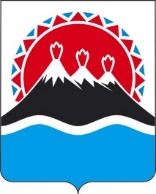 П О С Т А Н О В Л Е Н И ЕПРАВИТЕЛЬСТВА  КАМЧАТСКОГО КРАЯ                   г. Петропавловск-КамчатскийВ соответствии с Постановлением губернатора Камчатского края от 29.09.2020 № 178 «Об изменении структуры исполнительных органов государственной власти Камчатского края»ПРАВИТЕЛЬСТВО ПОСТАНОВЛЯЕТ:1. Внести в приложение к постановлению Правительства Камчатского края от 03.07.2019 № 299-П «Об утверждении порядка предоставления из краевого бюджета субсидий на возмещение недополученных доходов юридическим лицам и индивидуальным предпринимателям, осуществляющим перевозку пассажиров автомобильным транспортом общего пользования на маршрутах пригородного сообщения по регулируемым тарифам на территории Камчатского края» следующие изменения:1) в части 1: а) в пункте 1.3. слова «Министерством социального развития и труда Камчатского края (далее – Минсоцразвития Камчатского края)» заменить словами «Министерством социального благополучия и семейной политики Камчатского края (далее – Министерство социального благополучия)»;б) в пункте 1.7. слова «Минсоцразвития Камчатского края» заменить словами «Министерством социального благополучия»;2) в части 2:а) в пункте 2.1. слова «Минсоцразвития Камчатского края» заменить словами «Министерство социального благополучия»;б) в пункте 2.2. слова «Минсоцразвития Камчатского края» заменить словами «Министерство социального благополучия»;в) в пункте 2.4. слова «Минсоцразвития Камчатского края» заменить словами «Министерство социального благополучия»;г) в пункте 2.5. слова «Минсоцразвития Камчатского края» заменить словами «Министерство социального благополучия»;д) в пункте 2.6.:- в абзаце первом слова «Минсоцразвития Камчатского края» заменить словами «Министерство социального благополучия»;- в подпункте 1) слова «Минсоцразвития Камчатского края» заменить словами «Министерством социального благополучия»;-  в подпункте 2) слова «Минсоцразвития Камчатского края» заменить словами «Министерством социального благополучия»;е) в пункте 2.7. слова «Минсоцразвития Камчатского края» заменить словами «Министерство социального благополучия»;ж) в пункте 2.9. слова «Минсоцразвития Камчатского края» заменить словами «Министерство социального благополучия»;з) в пункте 2.10. слова «Минсоцразвития Камчатского края» заменить словами «Министерство социального благополучия»;и) в пункте 2.12. слова «Минсоцразвития Камчатского края» заменить словами «Министерство социального благополучия»;к) в пункте 2.13. слова «Минсоцразвития Камчатского края» заменить словами «Министерством социального благополучия»;л) в пункте 2.14. слова «Минсоцразвития Камчатского края» заменить словами «Министерство социального благополучия»;м) в пункте 2.15. слова «Минсоцразвития Камчатского края» заменить словами «Министерство социального благополучия»;н) в пункте 2.16.: - в абзаце первом слова «Минсоцразвития Камчатского края» заменить словами «Министерства социального благополучия»;- в абзаце втором слова «Минсоцразвития Камчатского края» заменить словами «Министерством социального благополучия».2. Настоящее постановление вступает в силу через 10 дней после дня его официального опубликования и распространяется на правоотношения, возникшие с 5 ноября 2020 года.[Дата регистрации]№[Номер документа]О внесении изменений в приложение к постановлению Правительства Камчатского края от 03.07.2019 № 299-П «Об утверждении порядка предоставления из краевого бюджета субсидий на возмещение недополученных доходов юридическим лицам и индивидуальным предпринимателям, осуществляющим перевозку пассажиров автомобильным транспортом общего пользования на маршрутах пригородного сообщения по регулируемым тарифам на территории Камчатского края»Председатель Правительства - Первый вице-губернатор Камчатского края[горизонтальный штамп подписи 1]А.О. Кузнецов